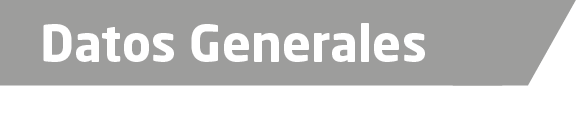 Nombre Rodrigo Elizondo GuzmánGrado de Escolaridad Licenciatura en DerechoCédula Profesional (Licenciatura) 4500675Teléfono de Oficina 228-8-18-58-58.Correo Electrónico vdh_derechoshumanos@hotmail.comDatos GeneralesFormación Académica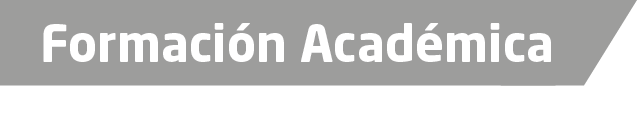 200-2004Universidad Veracruzana, Estudios de Licenciatura en Derecho.2006Diplomado en Alta Especialización en Derechos Humanos, Prisión Preventiva y Debido Proceso, otorgado por la Comisión Nacional de los Derechos Humanos, la Comisión Estatal de Derechos Humanos de Veracruz, la Fundación Konrad Adenauer A.C. y la Universidad Cristóbal Colón de la ciudad de Veracruz, Veracruz.Trayectoria Profesional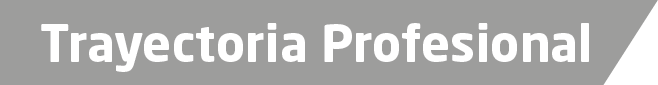 2008-2009Visitador Adjunto de la Primera Visitaduría General de la Comisión Estatal de Derechos Humanos.2009-2013Visitador Adjunto de la Segunda Visitaduría General de la Comisión Estatal de Derechos Humanos.2013-2016Segundo Visitador General de la Comisión Estatal de Derechos Humanos.2016 a la FechaFiscal Visitador Encargado de la Atención a Quejas de Derechos Humanos adscrito a la Fiscalía Coordinadora Especializada en Asuntos Indígenas y de Derechos Humanos, de la Fiscalía General del Estado. Conocimiento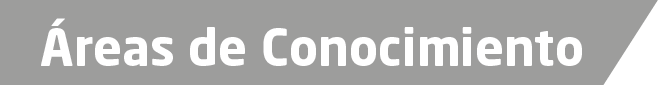 Derecho ConstitucionalDerecho AdministrativoDerechos HumanosDerecho Penal